Computer Science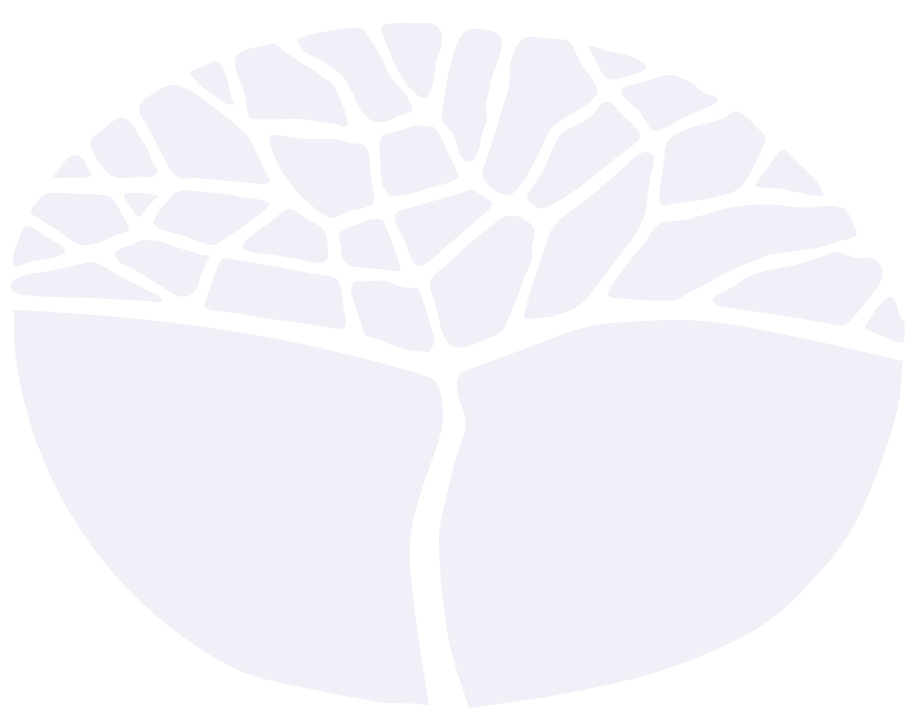 General courseExternally set taskSample 2016Note: This Externally set task sample is based on the following content from Unit 3 of the General Year 12 syllabus.Types of system development methodologiesAppropriate hardware components for a computer system designed for a specific purposeThe purpose of an ICT code of conductCreate context diagrams using Yourdon/DeMarco notationIssues related to use of online databasesDesign considerations for visual interfacesSketch a visual interface for users of a databaseIn future years, this information will be provided late in Term 3 of the year prior to the conduct of the Externally set task. This will enable teachers to tailor their teaching and learning program to ensure that the content is delivered prior to the students undertaking the task in Term 2 of Year 12.Copyright© School Curriculum and Standards Authority, 2014This document – apart from any third party copyright material contained in it – may be freely copied, or communicated on an intranet, for non-commercial purposes in educational institutions, provided that the School Curriculum and Standards Authority is acknowledged as the copyright owner, and that the Authority’s moral rights are not infringed.Copying or communication for any other purpose can be done only within the terms of the Copyright Act 1968 or with prior written permission of the School Curriculum and Standards Authority. Copying or communication of any third party copyright material can be done only within the terms of the Copyright Act 1968 or with permission of the copyright owners.Any content in this document that has been derived from the Australian Curriculum may be used under the terms of the Creative Commons Attribution-NonCommercial 3.0 Australia licenceDisclaimerAny resources such as texts, websites and so on that may be referred to in this document are provided as examples of resources that teachers can use to support their learning programs. Their inclusion does not imply that they are mandatory or that they are the only resources relevant to the course.Computer ScienceExternally set task Working time for the task: 	60 minutesTotal marks:	60 marksWeighting: 	15% of the school mark Read the following scenario and answer the questions that follow.When a potential guest contacts Carl’s Cosy Cottages, a local guesthouse, to make a booking, the guest provides the intended arrival and departure dates. The owner checks the bookings sheet to see if there are any rooms available, and then informs the person of room availability and room price per night.If the person wants to make a booking, the owner records the booking details in the bookings sheet.The owner asks the person if they would like to hire a bicycle during their stay. If they require a bicycle, the owner records the bike hire details in the bookings sheet.The owner informs the person of the payment options and they reply, advising the owner of the option they would like to use. The chosen payment options are then recorded in the bookings sheet.You have been requested to develop a bookings database for Carl’s Cosy Cottages.1(a)	List and describe two (2) types of system development methodologies that could be used to create a bookings database system for Carl’s Cosy Cottages.	(6 marks)	Methodology 1: __________________________________________________________________	________________________________________________________________________________	________________________________________________________________________________	________________________________________________________________________________	________________________________________________________________________________	Methodology 2: __________________________________________________________________	________________________________________________________________________________	________________________________________________________________________________	________________________________________________________________________________	________________________________________________________________________________(b)	Describe one (1) advantage and one (1) disadvantage of one of the system development techniques you identified in Question 1(a).	(4 marks)	Advantage: ______________________________________________________________________	________________________________________________________________________________	________________________________________________________________________________	Disadvantage: ____________________________________________________________________	________________________________________________________________________________	________________________________________________________________________________2.	Describe the five (5) main components required for a computer system that would be suitable to operate the bookings database for a small business such as Carl’s Cosy Cottages.	(10 marks)	Component 1: ____________________________________________________________________	________________________________________________________________________________	________________________________________________________________________________	Component 2: ____________________________________________________________________	________________________________________________________________________________	________________________________________________________________________________	Component 3: ____________________________________________________________________	________________________________________________________________________________	________________________________________________________________________________	Component 4: ____________________________________________________________________	________________________________________________________________________________	________________________________________________________________________________	Component 5: ____________________________________________________________________	________________________________________________________________________________	________________________________________________________________________________3(a)	Provide two (2) reasons why an ICT code of conduct is necessary for Carl’s Cosy Cottages staff to follow for tasks, such as, using the computer system to make a booking for a guest.	(6 marks)	Reason 1: _______________________________________________________________________	________________________________________________________________________________	__________________________________________________________________________________________________	________________________________________________________________________________	__________________________________________________________________________________________________	Reason 2: _______________________________________________________________________	________________________________________________________________________________	__________________________________________________________________________________________________	________________________________________________________________________________	__________________________________________________________________________________________________(b)	List four (4) elements that should be included in the Code of Conduct for this business.	(4 marks)Element 1: ______________________________________________________________________	Element 2: ______________________________________________________________________________________	Element 3: ______________________________________________________________________	Element 4: ______________________________________________________________________________________4.	Create a context diagram of the bookings system for Carl’s Cosy Cottages.	(10 marks)5.	Describe two (2) visual interface design considerations that need to be incorporated into the design of the data input form when creating the form for the bookings database.	(6 marks)	Consideration 1: __________________________________________________________________	________________________________________________________________________________	__________________________________________________________________________________________________	________________________________________________________________________________	Consideration 2: __________________________________________________________________	________________________________________________________________________________	__________________________________________________________________________________________________	________________________________________________________________________________6.	Use the partly completed diagram below to create a booking enquiry form for the bookings database. Complete and annotate the diagram below to indicate the following: input fields (including labels), use of colour for both text and background.	(8 marks)7.	Carl’s Cosy Cottages plans to enable booking enquiries to be available online. Describe two (2) issues related to the use of online databases that the owners of Carl’s Cosy Cottages will need to consider.	(6 marks)	Issue 1: _________________________________________________________________________	________________________________________________________________________________	__________________________________________________________________________________________________	________________________________________________________________________________	Issue 2: _________________________________________________________________________	________________________________________________________________________________	__________________________________________________________________________________________________	________________________________________________________________________________Carl’s Cosy Cottages Booking EnquiryCarl’s Cosy Cottages Booking EnquiryCarl’s Cosy Cottages Booking EnquiryUser help instructions:Enter the expected arrival and departure dates.User help instructions:Enter the expected arrival and departure dates.User help instructions:Enter the expected arrival and departure dates.